Муниципальное бюджетное дошкольное образовательное учреждение«Ойский детский сад общеразвивающего вида с приоритетным осуществлением деятельности по познавательно – речевому направлению развития детей»Сценарий спортивного праздника «Здравствуй, лето»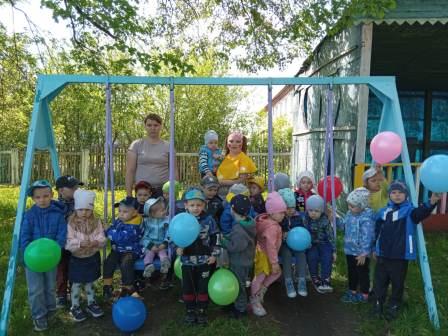 Провели: воспитатели, Бушуева Е.Е.Иванова А.В.Июнь, 2023гЦель: Создать веселое спортивное настроение.Задачи: Развивать у детей умение творчески использовать свой двигательный опыт в условиях эмоционального общения со сверстниками, приучать проявлять инициативу в разнообразных видах деятельности.Развивать ловкость, быстроту, силу, выносливость.Способствовать созданию положительных эмоций.Ход праздника:Под звуки веселой музыки дети выходят на праздничную площадку.Ведущая:Здравствуйте, ребята! Вы знаете, какой сегодня день? Сегодня первый день лета. Лето- пора каникул, отдыха, новых приключений и путешествий. А это значит, что мы с вами будем больше гулять, играть и веселиться. К тому же первый день лета – это праздник. Называется он «День защиты детей». В этот день все люди земли показывают свое горячее стремление защитить детей от ужасов войны, от голода и болезней, и сделать так, чтобы все- все- дети на всей Земле были счастливы!Сегодня ваш праздник, ребята!Все дети огромной ЗемлиДруг к другу спешат с поздравлением,Желая здоровья, любви!И мы вам, родные, желаем, -Растите и радуйте нас,Пусть сбудутся ваши желанья,И мир будет добрым для вас!Ведущая: Ребята, а вы любите праздники?Дети: ДаВедущая: Но что бы он удался на славу, нам всем вместе надо установить правила поведения на весь день.Если согласны – кричите ДА! А не согласны – НЕТ!Сегодня разрешается смеяться? – Да!Шутить, играть и кувыркаться? – Да!Толкаться, драться и кусаться? – Нет!Друг другу нежно улыбаться? – Да!Щипать друг друга, обзываться? – Нет!Гостей встречать и угощаться? – ДА!Воспитатели и няни чтоб плясать нам помогали? – Да!С Днём защиты, детвора! Крикнем празднику Ура! Ура! Ведущая: А вы, ребята, рады тому, что наступило лето? (Да!)
Ну, тогда я приглашаю всех на солнечную разминку!
                Ритмика «Сказочное лето»
 Под музыку на праздник вбегает Веселинка с шарами
Веселинка: Ха-ха-ха! А вот и я!
Что не ждали вы меня?
Я, ребята, Веселинка,
Так зовут меня друзья.
Вместе с вами я гуляю,
И рисую и пою.
Вам скучать не позволяю
И лениться не даю!
Ведущая: Веселинка, а что это ты с ребятами не поздоровалась?
Веселинка: Не поздоровалась? Да это мое самое любимое дело - здороваться!
Здравствуйте, ребятки, розовые пятки! Не, не так…
Здравствуйте, детишки, картошкой носишки! Не, не так…
Здравствуйте, карапузики, пухленькие пузики! Опять не так…
Здравствуйте, дети, лучшие на свете!
Ведущая: Вот это другое дело.
Веселинка: А что у вас здесь происходит?
Ведущая: А мы тебе, Веселинка, сейчас это расскажем!
Много солнца, много света,
К нам пришло на праздник…Дети: ЛЕТО!
Песни, игры до рассвета,
К нам пришло на праздник…Дети: ЛЕТО!
Поле всё в цветы одето,
К нам пришло на праздник … Дети: ЛЕТО!
Отдых, солнышком согретый,
К нам пришло на праздник … Дети: ЛЕТО!Веселинка: Ура! Я так люблю лето!!!А вы меня научите танцевать?
Дети: Да!
Ведущая: Время нечего терять,начинаем танцевать.
И ты Веселинка не зевай и за нами повторяй!Танец «Лето»Веселинка: Вы забыли мне сказать, как же вас, ребята, звать… Дорогие мои дети, по команде, дружно вместе, Что есть силы, прокричите, громко имя назовите. Раз, два, три, четыре, пять! Как вас всех, ребята, звать? (Ответы детей)
Ой, как громко вы кричали,
Даже уши задрожали!
А теперь все у кого есть уши, носики и щечки играют вместе с нами!
Игра «Прилипалочка»Пока звучит музыка, все танцуют. Когда музыка останавливается, Веселинка называет часть тела, которой нужно будет коснуться друг друга – прилипнуть (ладошка, коленка, спинка, животик, мизинчик и т.п.) И проверяет, хорошо ли прилипли дети друг к другу.!!!!Музыка смеха
Веселинка: А сейчас я хочу узнать, кто же громче смеется?
Ну-ка смелые мальчишки
Громко крикнем «Ха-ха-ха»!
А девчонки 1,2,3
Громко крикнем «Хи-хи-хи»!
А мальчишки еще громче….
А девчонки еще звонче….(дети смеются по – очереди)
Продолжаем мы веселье,
Крикнем дружно все – «Ура!» (дети кричат)
Будем праздник продолжать, и со шляпами играть!
Веселинка: Раз, два, три, четыре, пять!
                   Будем снова мы играть!
Веселинка: Летом мы можем придумать любое путешествие и отправиться, куда захочется. Но, чтобы не попасть в беду, поиграем в игру ЭТО ОЧЕНЬ ХОРОШО! Если вы согласны, то вытягиваем руку вперед
Веселинка: (показывают большой палец вверх) и говорим: «ЭТО ОЧЕНЬ ХОРОШО!», а если не согласны, то говорим: «ЭТО ОЧЕНЬ ПЛОХО!» (вытягивают руки вперед, как-бы отодвигая от себя что-то)
Игра «ЭТО ОЧЕНЬ ХОРОШО!» (в записи)
Как воспитаны ребята?
Нам узнать сегодня надо!
Мы Вам строчку напеваем
И ответ Ваш ожидаем - 2 раза
Собрались сегодня вместе - (Это очень… )
И сегодня смех уместен - (Это очень )
Будем петь и танцевать - (Это очень )
И девчонок обижать - (Это очень )
Все девчонки - красотульки - (Это очень…)
Любят классные танцульки - (Это очень…)
Все мальчишки - шалуны - (Это очень…)
Носят рваные штаны - (Это очень )
Мы нарядны и красивы - (Это очень… )
И немножечко плаксивы - (Это очень )
Игрушки новые берём - (Это очень )
Всё испачкаем, порвём - (Это очень .)
Дома ждут нас папы, мамы - (Это очень…)
Мы их видеть очень рады - (Это очень )
Будем хныкать и хандрить - (Это очень …)
За Праздник всех благодарить - (Это очень )
Это очень хорошо!
1Ведущая: Ребята,  а что вы любите делать летом?Ответы детей1Ведущая: А какие любите кушать ягоды?Загадки про ягоды последняя малинаТанец «Ягодка малинка»Ведущая: Ребята, а теперь мы немножко покричим, если вы согласны со мной, говорите «ДА»- настроение отличное? - Да!- компания приличная? - Да!- все так считают? - Да!- все летом отдыхают? - Да!- мы веселиться умеем? - Да!- мы все везде успеем? - Да!- будем летом загорать? – Да!- вы умеете играть? - Да!Так давайте начинать!Игры:Ведущая: А сейчас я предлагаю поиграть. Проводится эстафета "Передай улыбку". Каждая команда передаёт шар-улыбку над головой, последний из колонны бежит вперед и становится первым.Ведущая. Замечательно справились с заданием. Сколько счастливых улыбок на ваших лицах. Готовы вы их подарить всему миру?Ведущая: Сегодня 1 июня – День защиты детей! Наступило лето! Дети много времени проводят на улице. А вы ребята знаете, что есть правила безопасного поведения на улице?Если вы будете выполнять правила безопасности, то с вами ничего плохого не случится! Послушайте и запомните эти правила!Веселинка: Догоняете вы друга              Иль спешите за мячом,              Не бегите на дорогу —              Тогда беды нипочёмВеселинка: Загорать ребята любят –Станут к осени черны!Но панамку не забудутНадевать всегда они.Веселинка: Чтобы горе миновало,Чтобы не было беды,Не ходи один купаться,Стой подальше от воды!Веселинка: Ешь хорошие продукты,Чтобы не был ты больной.Мой все овощи и фруктыИ почаще руки мой!Веселинка: Если правила простыеМы запомним навсегда,Летом будут нам роднымиСолнце, воздух и вода!Ведущая: Запомнили, молодцы?Ведущий: Ну, вот, наш праздник завершается,Но мы грустить не будем,Пусть будет мирным небоНа радость добрым людям.Пусть дети на планетеЖивут, забот не зная,На радость папам, мамам,Скорее подрастая!
Веселинка: Очень! Я теперь буду играть, играть… танцевать….всё лето!
1Ведущая: Что такое лето?
Это много, много света!
Это поле, это лес!
Это тысячи чудес!
Это в небе облака,
Это быстрая река,
Это яркие цветы...
Веселинка: И МЫЛЬНЫЕ ПУЗЫРИ!
Ребята, а вы любите мыльные пузыри? (ДА!) Тогда давайте, будем их ловить!
Игра с мыльными пузырями.
Веселинка: Лето с вами мы встречали – Веселились и играли,
Еще минуточку терпенья - для вас есть угощение!
                         Вынос угощения.Ведущая: Ребята, мы сегодня пели? – да….- Танцевали?- Весело играли?- Вам понравилось? Нам уже пора прощаться, скажем Веселинке до свидания!Используемый источник: https://nsportal.ru/detskiy-sad/scenarii-prazdnikov/2016/10/24/letniy-sportivnyy-prazdnik-v-starshey-gruppe-zdravstvuy Фотоотчет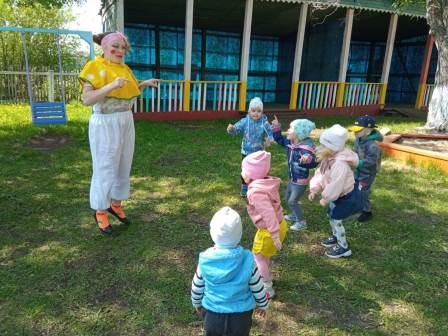 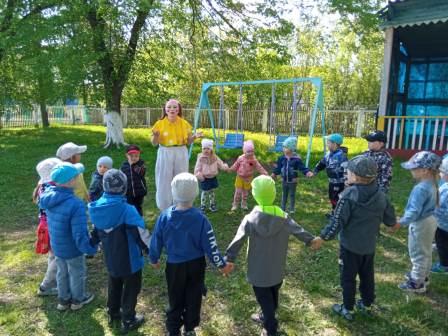 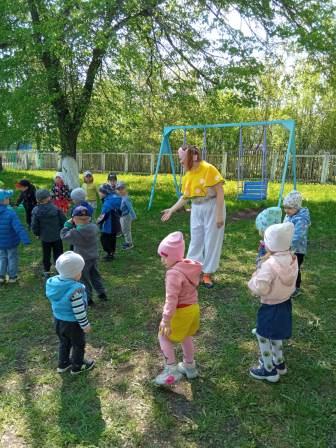 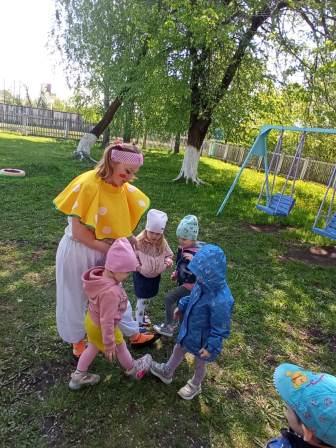 